Дидактическая игра «Собери яблоки»Цель: развивать у детей воображение и восприятие. Продолжать изучать основные цвета, учить группировать предметы по цвету.Ход игры    Трудно ежику одному собрать так много яблок. Давайте поможем ёжику! Только будьте внимательны: красные яблоки нужно сложить в красную корзинку, зеленые – в зеленую, а желтые – в желтую.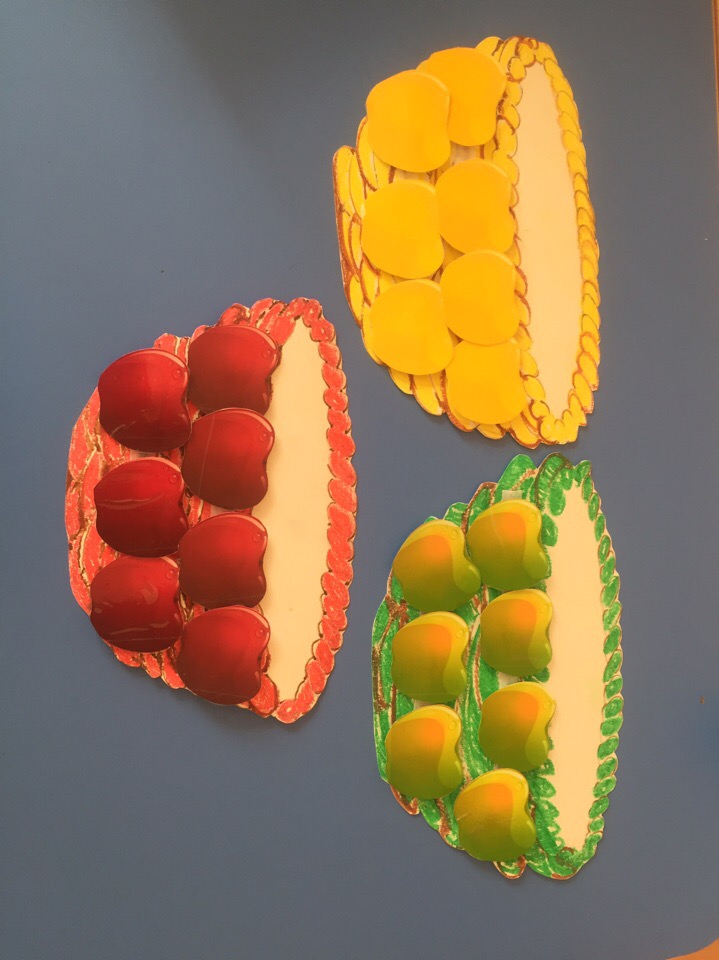 